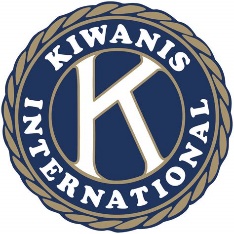 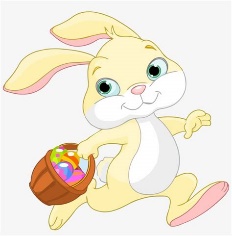 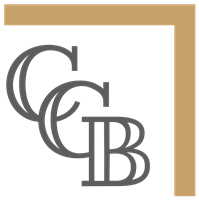 Presenting the Annual Kiwanis & Clackamas County BankEaster Egg HuntSaturday, April 16, 2022At Meinig Park 10am until done One of the main features of the hunt is for participating children to find a “Golden Egg” which can be redeemed for a stuffed Easter BunnySandy Kiwanis is asking for donations to help purchase these bunnies. If you choose to be a sponsor, your business card will be attached to a plush Easter Bunny’s ear with a note asking each lucky child to contact you and thank you for your donation to Kiwanis and for the parents to please patronize your business establishment.Thank you for your consideration.Sandy KiwanisAny excess funds will be used towards future projects in the Sandy Area.All sponsorships must be received by Thursday April 14, 2022.          Feel free to call Kathy for bunny sponsorship pick-ups at 503-314-7538, or drop off your donation at your local CCB branch, or send toKiwanis Club of Sandy PO Box 1261 Sandy, OR 97055_____________________________________________________________________________________  	     Baskets Sold ____________________ 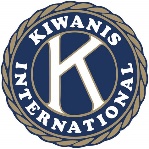 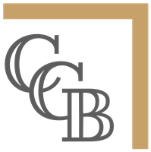 Donation for _____________ Easter Baskets	     Total $ _________________________At $10.00 each for a total of $ ____________ 	     Sponsor ________________________	Donated by: __________________________ 	     _______________________________Received by: __________________________	     Received by ____________________Date: ________________________________ 	      Turned in  __________________________We are a 501-C3 non-profit organization 	     Date in ________________________Tax ID #93-603278.					